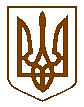 БУЧАНСЬКИЙ МІСЬКИЙ ГОЛОВАР О З П О Р Я Д Ж Е Н Н Я« 24 » січня 2018 року								         № 13Про перенесення чергового засідання37-ї сесії Бучанської міської радиVII скликання	У зв’язку з проведенням технічних робіт по встановленню електронної системи голосування, на підставі ст.42, 46 Закону України «Про місцеве самоврядування в Україні»,РОЗПОРЯДЖАЮСЬ:Скликати 37-му чергову сесію Бучанської міської ради VII скликання                           о 10.00 год., 26 січня 2018 року в приміщенні Центрального будинку культури, за адресою: м. Буча, вул. Пушкінська, 61-В.До порядку денного 37-ї чергової сесії внести питання у відповідності із додатком.Завідувачу загальним відділом Пронько О.Ф. довести дане розпорядження до відома депутатів Бучанської міської ради.В.о.керуючого справами Гапченку Д.О. запросити на сесію керівників управлінь та відділів міської ради, представників засобів масової інформації. Контроль за виконанням даного розпорядження покласти на секретаря ради Олексюка В.П.Міський голова							       А.П. ФедорукПогоджено:В.о.керуючого справами						       Д.О.ГапченкоЗавідувач юридичним відділом					       Т.О.Шаправський